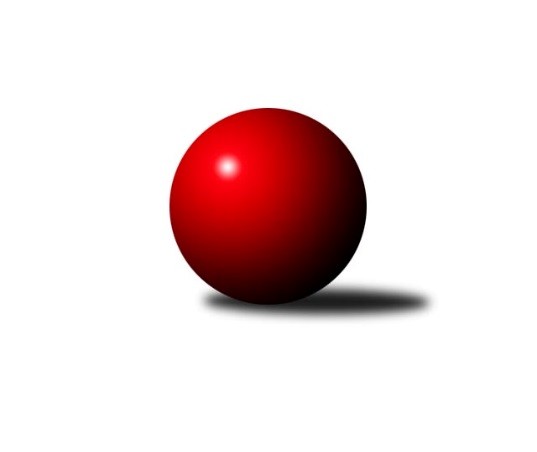 Č.2Ročník 2021/2022	13.10.2021Nejlepšího výkonu v tomto kole: 2527 dosáhlo družstvo: TJ Sokol Bohumín DOkresní přebor Ostrava 2021/2022Výsledky 2. kolaSouhrnný přehled výsledků:TJ Michálkovice  B	- SKK Ostrava C	3:5	2259:2265	6.5:5.5	11.10.TJ Sokol Bohumín E	- TJ Unie Hlubina C	5:3	2431:2296	7.0:5.0	12.10.TJ Unie Hlubina E	- TJ Sokol Bohumín D	3:5	2453:2527	6.0:6.0	12.10.SKK Ostrava B	- TJ VOKD Poruba C	6:2	2266:2222	7.0:5.0	13.10.Tabulka družstev:	1.	TJ Sokol Bohumín D	2	2	0	0	10.0 : 6.0 	13.0 : 11.0 	 2417	4	2.	SKK Ostrava B	1	1	0	0	6.0 : 2.0 	7.0 : 5.0 	 2266	2	3.	TJ Sokol Bohumín E	1	1	0	0	5.0 : 3.0 	7.0 : 5.0 	 2431	2	4.	TJ Unie Hlubina E	2	1	0	1	9.5 : 6.5 	12.5 : 11.5 	 2469	2	5.	TJ VOKD Poruba C	2	1	0	1	8.0 : 8.0 	11.0 : 13.0 	 2264	2	6.	SKK Ostrava C	2	1	0	1	7.0 : 9.0 	11.5 : 12.5 	 2283	2	7.	TJ Sokol Dobroslavice	0	0	0	0	0.0 : 0.0 	0.0 : 0.0 	 0	0	8.	TJ Michálkovice  B	2	0	0	2	6.0 : 10.0 	11.5 : 12.5 	 2254	0	9.	TJ Unie Hlubina C	2	0	0	2	4.5 : 11.5 	10.5 : 13.5 	 2366	0Podrobné výsledky kola:	 TJ Michálkovice  B	2259	3:5	2265	SKK Ostrava C	Jan Ščerba	 	 209 	 197 		406 	 1.5:0.5 	 405 	 	209 	 196		Miroslav Heczko	Michal Borák	 	 172 	 185 		357 	 1:1 	 358 	 	190 	 168		Oldřich Stolařík	Jiří Břeska	 	 189 	 153 		342 	 0:2 	 378 	 	198 	 180		Miroslav Futerko	Radek Říman	 	 197 	 213 		410 	 2:0 	 375 	 	193 	 182		František Deingruber	Libor Pšenica	 	 188 	 200 		388 	 2:0 	 361 	 	173 	 188		Jakub Kožík	Radomíra Kašková	 	 174 	 182 		356 	 0:2 	 388 	 	196 	 192		Martin Futerkorozhodčí:  Vedoucí družstevNejlepší výkon utkání: 410 - Radek Říman	 TJ Sokol Bohumín E	2431	5:3	2296	TJ Unie Hlubina C	Lubomír Richter	 	 191 	 201 		392 	 2:0 	 374 	 	180 	 194		Filip Országh	Lukáš Modlitba	 	 219 	 220 		439 	 2:0 	 340 	 	178 	 162		Adam Klištinec	František Modlitba	 	 194 	 190 		384 	 0:2 	 408 	 	212 	 196		Josef Navalaný	Martin Ševčík	 	 166 	 206 		372 	 0:2 	 398 	 	191 	 207		Josef Kyjovský	Miroslava Ševčíková	 	 225 	 225 		450 	 2:0 	 379 	 	205 	 174		Michaela Černá	Janka Sliwková	 	 227 	 167 		394 	 1:1 	 397 	 	203 	 194		Oldřich Neuverthrozhodčí:  Vedoucí družstevNejlepší výkon utkání: 450 - Miroslava Ševčíková	 TJ Unie Hlubina E	2453	3:5	2527	TJ Sokol Bohumín D	František Tříska	 	 219 	 197 		416 	 0:2 	 503 	 	261 	 242		Petr Kuttler	Alena Koběrová	 	 206 	 210 		416 	 2:0 	 412 	 	204 	 208		Markéta Kohutková	Libor Mendlík	 	 190 	 221 		411 	 1:1 	 402 	 	205 	 197		Vlastimil Pacut	Veronika Rybářová	 	 194 	 196 		390 	 1:1 	 387 	 	187 	 200		Hana Zaškolná	Daniel Herák	 	 212 	 183 		395 	 1:1 	 396 	 	199 	 197		Václav Kladiva	Radovan Kysučan	 	 215 	 210 		425 	 1:1 	 427 	 	209 	 218		Zdeněk Franěkrozhodčí:  Vedoucí družstevNejlepší výkon utkání: 503 - Petr Kuttler	 SKK Ostrava B	2266	6:2	2222	TJ VOKD Poruba C	Rostislav Hrbáč	 	 178 	 170 		348 	 0:2 	 368 	 	193 	 175		Antonín Chalcář	Blažena Kolodějová	 	 173 	 147 		320 	 0:2 	 368 	 	195 	 173		Jiří Číž	Tomáš Polášek	 	 188 	 177 		365 	 2:0 	 313 	 	156 	 157		Helena Martinčáková	Jiří Koloděj	 	 221 	 199 		420 	 2:0 	 384 	 	203 	 181		Roman Klímek	Jaroslav Čapek	 	 178 	 216 		394 	 1:1 	 392 	 	194 	 198		Jaroslav Hrabuška	Miroslav Koloděj	 	 208 	 211 		419 	 2:0 	 397 	 	197 	 200		Jiří Adamusrozhodčí:  Vedoucí družstevNejlepší výkon utkání: 420 - Jiří KolodějPořadí jednotlivců:	jméno hráče	družstvo	celkem	plné	dorážka	chyby	poměr kuž.	Maximum	1.	Petr Kuttler 	TJ Sokol Bohumín D	472.00	317.5	154.5	1.5	2/2	(503)	2.	Miroslava Ševčíková 	TJ Sokol Bohumín E	450.00	302.0	148.0	4.0	1/1	(450)	3.	Jan Petrovič 	TJ Unie Hlubina E	449.00	319.0	130.0	5.0	1/1	(449)	4.	Lukáš Modlitba 	TJ Sokol Bohumín E	439.00	311.0	128.0	5.0	1/1	(439)	5.	Radovan Kysučan 	TJ Unie Hlubina E	425.00	302.0	123.0	12.0	1/1	(425)	6.	Josef Navalaný 	TJ Unie Hlubina C	423.50	305.0	118.5	11.5	2/2	(439)	7.	Jiří Koloděj 	SKK Ostrava B	420.00	299.0	121.0	6.0	1/1	(420)	8.	Miroslav Koloděj 	SKK Ostrava B	419.00	278.0	141.0	6.0	1/1	(419)	9.	Daniel Herák 	TJ Unie Hlubina E	417.00	288.5	128.5	9.0	1/1	(439)	10.	Alena Koběrová 	TJ Unie Hlubina E	414.00	310.0	104.0	14.5	1/1	(416)	11.	Libor Pšenica 	TJ Michálkovice  B	411.50	287.0	124.5	8.0	2/2	(435)	12.	Miroslav Heczko 	SKK Ostrava C	408.50	289.0	119.5	10.0	2/2	(412)	13.	Libor Mendlík 	TJ Unie Hlubina E	406.50	294.0	112.5	10.0	1/1	(411)	14.	František Tříska 	TJ Unie Hlubina E	404.50	286.0	118.5	11.5	1/1	(416)	15.	Roman Klímek 	TJ VOKD Poruba C	402.50	281.5	121.0	9.0	1/1	(421)	16.	Radek Říman 	TJ Michálkovice  B	399.00	269.5	129.5	5.5	2/2	(410)	17.	Oldřich Neuverth 	TJ Unie Hlubina C	397.50	293.0	104.5	15.0	2/2	(398)	18.	Markéta Kohutková 	TJ Sokol Bohumín D	396.00	278.0	118.0	7.5	2/2	(412)	19.	Martin Futerko 	SKK Ostrava C	395.00	285.0	110.0	8.5	2/2	(402)	20.	Zdeněk Franěk 	TJ Sokol Bohumín D	395.00	292.0	103.0	11.0	2/2	(427)	21.	Jaroslav Čapek 	SKK Ostrava B	394.00	255.0	139.0	5.0	1/1	(394)	22.	Janka Sliwková 	TJ Sokol Bohumín E	394.00	272.0	122.0	12.0	1/1	(394)	23.	Jan Ščerba 	TJ Michálkovice  B	393.50	287.0	106.5	9.0	2/2	(406)	24.	Jiří Adamus 	TJ VOKD Poruba C	393.00	279.0	114.0	10.0	1/1	(397)	25.	Lubomír Richter 	TJ Sokol Bohumín E	392.00	267.0	125.0	5.0	1/1	(392)	26.	Filip Országh 	TJ Unie Hlubina C	391.50	273.0	118.5	13.0	2/2	(409)	27.	Hana Zaškolná 	TJ Sokol Bohumín D	390.50	283.5	107.0	12.0	2/2	(394)	28.	Jaroslav Hrabuška 	TJ VOKD Poruba C	390.00	275.0	115.0	7.5	1/1	(392)	29.	Veronika Rybářová 	TJ Unie Hlubina E	389.50	279.5	110.0	10.0	1/1	(390)	30.	František Modlitba 	TJ Sokol Bohumín E	384.00	269.0	115.0	8.0	1/1	(384)	31.	Václav Kladiva 	TJ Sokol Bohumín D	382.00	290.0	92.0	17.5	2/2	(396)	32.	Jiří Číž 	TJ VOKD Poruba C	373.00	263.5	109.5	9.0	1/1	(378)	33.	Miroslav Futerko 	SKK Ostrava C	372.00	252.0	120.0	6.5	2/2	(378)	34.	František Deingruber 	SKK Ostrava C	372.00	267.5	104.5	13.5	2/2	(375)	35.	Martin Ševčík 	TJ Sokol Bohumín E	372.00	284.0	88.0	18.0	1/1	(372)	36.	Antonín Chalcář 	TJ VOKD Poruba C	368.50	264.5	104.0	10.5	1/1	(369)	37.	Tomáš Polášek 	SKK Ostrava B	365.00	270.0	95.0	11.0	1/1	(365)	38.	Jakub Kožík 	SKK Ostrava C	363.00	258.5	104.5	14.5	2/2	(365)	39.	Michal Borák 	TJ Michálkovice  B	360.50	255.5	105.0	12.5	2/2	(364)	40.	Libor Radomský 	TJ VOKD Poruba C	360.00	243.0	117.0	7.0	1/1	(360)	41.	Rostislav Hrbáč 	SKK Ostrava B	348.00	260.0	88.0	10.0	1/1	(348)	42.	Blažena Kolodějová 	SKK Ostrava B	320.00	233.0	87.0	16.0	1/1	(320)	43.	Helena Martinčáková 	TJ VOKD Poruba C	313.00	231.0	82.0	12.0	1/1	(313)		Vlastimil Pacut 	TJ Sokol Bohumín D	402.00	294.0	108.0	18.0	1/2	(402)		Josef Kyjovský 	TJ Unie Hlubina C	398.00	259.0	139.0	7.0	1/2	(398)		Martin Gužík 	TJ Unie Hlubina C	380.00	279.0	101.0	8.0	1/2	(380)		Michaela Černá 	TJ Unie Hlubina C	379.00	272.0	107.0	12.0	1/2	(379)		Ondřej Valošek 	TJ Unie Hlubina C	365.00	278.0	87.0	16.0	1/2	(365)		Radmila Pastvová 	TJ Michálkovice  B	363.00	282.0	81.0	18.0	1/2	(363)		Miroslav Paloc 	TJ Sokol Bohumín D	361.00	273.0	88.0	10.0	1/2	(361)		Oldřich Stolařík 	SKK Ostrava C	358.00	264.0	94.0	12.0	1/2	(358)		Radomíra Kašková 	TJ Michálkovice  B	356.00	251.0	105.0	11.0	1/2	(356)		Jiří Břeska 	TJ Michálkovice  B	342.00	255.0	87.0	17.0	1/2	(342)		Adam Klištinec 	TJ Unie Hlubina C	340.00	263.0	77.0	28.0	1/2	(340)		Roman Raška 	TJ Michálkovice  B	317.00	238.0	79.0	17.0	1/2	(317)Sportovně technické informace:Starty náhradníků:registrační číslo	jméno a příjmení 	datum startu 	družstvo	číslo startu
Hráči dopsaní na soupisku:registrační číslo	jméno a příjmení 	datum startu 	družstvo	Program dalšího kola:3. kolo			-- volný los -- - SKK Ostrava B	19.10.2021	út	16:00	TJ Unie Hlubina C - TJ Sokol Dobroslavice	19.10.2021	út	16:00	TJ Sokol Bohumín D - TJ Sokol Bohumín E	20.10.2021	st	16:00	SKK Ostrava C - TJ Unie Hlubina E	20.10.2021	st	16:00	TJ VOKD Poruba C - TJ Michálkovice  B	Nejlepší šestka kola - absolutněNejlepší šestka kola - absolutněNejlepší šestka kola - absolutněNejlepší šestka kola - absolutněNejlepší šestka kola - dle průměru kuželenNejlepší šestka kola - dle průměru kuželenNejlepší šestka kola - dle průměru kuželenNejlepší šestka kola - dle průměru kuželenNejlepší šestka kola - dle průměru kuželenPočetJménoNázev týmuVýkonPočetJménoNázev týmuPrůměr (%)Výkon2xPetr KuttlerBohumín D5031xPetr KuttlerBohumín D120.435031xMiroslava ŠevčíkováBohumín E4501xJiří KolodějSKK B113.454201xLukáš ModlitbaBohumín E4391xMiroslav KolodějSKK B113.184191xZdeněk FraněkBohumín D4271xMiroslava ŠevčíkováBohumín E112.844501xRadovan KysučanHlubina E4251xLukáš ModlitbaBohumín E110.084391xJiří KolodějSKK B4201xRadek ŘímanMichálkovice B108.35410